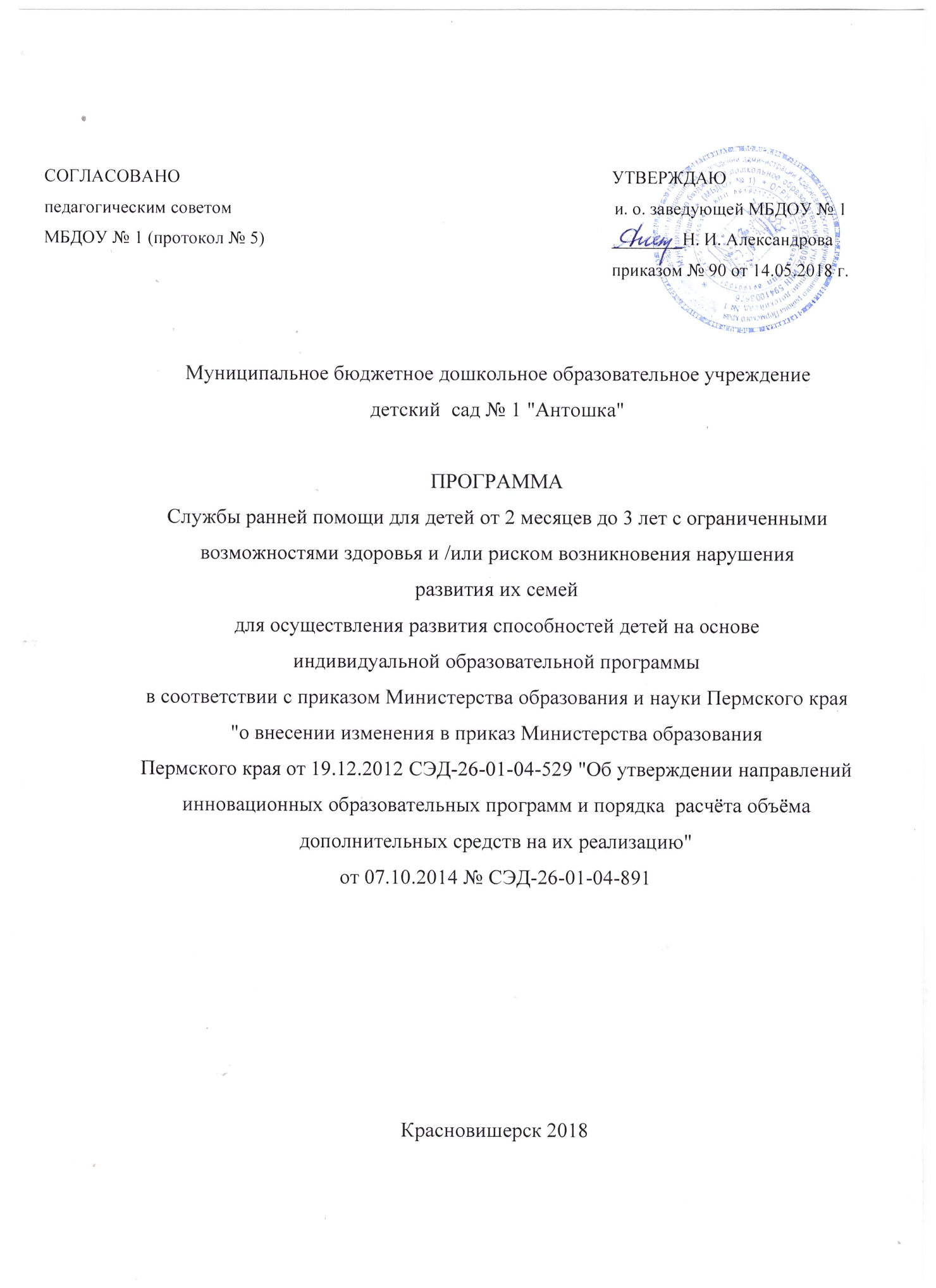 Паспорт программы «Служба ранней помощи детям от 2 месяцев до 3 лет  с ограниченными возможностями здоровья или риском возникновения нарушения развития и их семьям,для осуществления  развития способностей детей на основе индивидуальной образовательной программы»II.Содержание проблемы  и обоснование необходимости ее решения программно-целевым методом2.1Анализ ситуацииНа территории Красновишерского муниципального района проживают 12 детей-инвалидов, детей с ограниченными возможностями здоровья. На территории микрорайона нет организаций, которые  в том числе и в услугах социально – педагогического сопровождения детей микрорайона.На протяжении нескольких лет,  в саду функционируют группы общеразвивающей  направленности.Педагогическую деятельность осуществляют 8 педагогов и 1 специалист. Высшую квалификационную категорию имеют 2 педагога,  первую квалификационную категорию - 4 педагога, соответствуют занимаемой должности 3 воспитателя. ДОУ готово  оказывать  психолого-педагогическую помощь семьям, воспитывающих детей-инвалидов, детей с ограниченными возможностями здоровья.  Для этого в ДОУ имеются специалисты: педагог-психолог, музыкальный руководитель, инструктор по физической культуре, 2 медицинских работника. Кроме того, учреждение занимается подготовкой кадров, необходимых для оказания психолого-педагогической  помощи семьям, воспитывающих детей-инвалидов, детей с ограниченными возможностями здоровья: 1 педагог в июне 2018 г. окончит обучение по специальности учитель-логопед.  В  ДОУ накоплен колоссальный опыт по адаптации ребёнка раннего возраста к социальной жизни, по развитию его психических, физических, нравственных качеств.  Кроме того, есть отдельная раздевалка, оборудованная тепловой завесой; помещение (далее по тексту зал) площадью 18,6 м², отделённое от групповых помещений. В зале имеется бактерицидная установка для обеззараживания помещения. Штатом предусмотрен уборщик служебных помещений, который осуществляет уборку и проветривание после каждого посещения зала. Методический кабинет оснащён оборудованием (игровым, спортивным, сенсорным) для развития детей раннего возраста. Постановка проблемы: на территории микрорайона родители детей с проблемами в развитии от 2 месяцев года до 3 лет не имеют возможность получать квалифицированную помощь и поддержку по вопросам ранней помощи детям.  Основной способ решения проблемы:	На основании приказа Департамента муниципальных учреждений от 03.05 2018 "О создании Службы ранней помощи на базе Муниципального бюджетного дошкольного образовательного учреждения детского сада № 1 "Антошка" создать Службу ранней помощи в ДОУ 2.2. Концептуальные основы       Представления о возможностях профилактики и коррекции отклонений в развитии на этапе раннего возраста значительно углубились и расширились под воздействием нейрофизиологических и психологических открытий последней четверти ХХ века. Современные научные исследования показывают критическое значение первых двух-трех лет жизни в развитии ребенка, роль семьи, отношений с матерью, раннего опыта и социального окружения в формировании личности ребенка и его развитии. В связи с этим программы раннего вмешательства являются семейно-центрированными, направленными на помощь всей семье, а не только ребенку с нарушениями в развитии. Одним из важнейших принципов при построении программы является принцип максимальной интеграции (включения) в сообщество и доступности будущего образования в обществе обычных детей, а также принцип нормализации жизни людей с нарушениями, т.к. основные права ребенка: право на семью и право на развитие - принадлежат детям с нарушениями в развитии в такой же степени, как и всем остальным. Таким образом, идеология и методология раннего вмешательства реализует право ребенка на развитие, право на жизнь в семье, и в этой связи программа раннего вмешательства можно рассматривать в качестве программы профилактики социального сиротства.          Новые концепции профилактики и реабилитации детской инвалидности, включающие в себя создание системы ранней помощи детям, имеющим дефекты или отклонения в развитии, доказали свою эффективность. Важность развития программы ранней помощи детям  подтверждается и статистическими данными. Анализ литературы показывает, что максимальные значения показателя впервые выявленной инвалидности, а также наиболее высокие темпы роста инвалидности отмечаются в группе детей раннего возраста.          Вместе с тем необходимо отметить, что работа с детьми раннего возраста носит фрагментарный характер. Сложившаяся тенденция увеличения в структуре первичной инвалидности доли детей раннего возраста требует развития служб, ориентированных на своевременное выявление отклонений в развитии ребенка.        Ослабленное зрение или слух, недостаточная двигательная активность могут серьезно мешать развитию ребенка. Но причины недоразвития могут не осознаваться родителями — особенно если дефект малыша не ярко выражен. Задача ранней диагностики — выявить патологию любой степени как можно раньше. Если бы эти отклонения попали в поле внимания специалиста тогда, когда ребенок еще не вышел из младенческого возраста или хотя бы в период активного становления речи — до трех лет, если бы родителям была предложена не узко направленная, а комплексная работа по преодолению отклонений в развитии, жизнь малыша, возможно, складывалась бы по иному сценарию, и он, достигнув семи лет, смог бы поступить в обычную общеобразовательную школу. В этой связи важно построение развитой и налаженной системы первичной диагностики.       В основу программы положены концептуальные идеи использования технологии социального партнерства и развитие служб ранней помощи для детей-инвалидов, детей с ограниченными возможностями здоровья.Пунктом 16 статьи 2 Федерального закона «Об образовании в Российской Федерации» впервые в российской законодательной практике закреплено понятие «обучающийся с ограниченными возможностями здоровья», которым определяется физическое лицо, имеющее недостатки в физическом и (или) психологическом развитии, подтвержденные психолого-медико-педагогической комиссией и препятствующие получению образования без создания специальных условий.К категории детей-инвалидов относятся дети до 18 лет, имеющие значительные ограничения жизнедеятельности, приводящие к социальной дезадаптации вследствие нарушений развития и роста ребёнка, способностей к самообслуживанию, передвижению, ориентации, контроля за своим поведением, обучения, общения, трудовой деятельности в будущем, статус которых установлен учреждениями медико-социальной экспертизы.Социальное партнёрство - система институтов и механизмов согласования интересов участников процесса, основанная на равном сотрудничестве. Участие в социальном партнёрстве экономит время на решение проблем; поддерживает заинтересованность в конструктивном и взаимовыгодном сотрудничестве; реализует наиболее оптимальный способ достижения развития.Служба ранней помощи - служба помощи детям от 0 до 3 лет с ограниченными возможностями здоровья  и/или риском  возникновения нарушения развития и их семьям.Деятельность Службы ранней помощи основана на межведомственном подходе, включающем методы и технологии медико-социальной и психолого-педагогической помощи детям младенческого и раннего возраста с выявленными нарушениями развития (риском нарушения) и их семьям, находящимся в кризисных ситуациях.«Создание единой системы служб ранней помощи для детей-инвалидов и детей с ограниченными возможностями здоровья, включающей медицинскую, реабилитационную, коррекционно-педагогическую помощь ребенку, социально-психологическую и консультативную помощь родителям; обеспечение преемственности ранней помощи и помощи в дошкольном возрасте, развития инклюзивного дошкольного образования, организации комплексной подготовки ребенка-инвалида и ребенка с ограниченными возможностями здоровья к обучению в школе.»Служба ранней помощи может создаваться как структурное подразделение учреждений системы здравоохранения, образования или социальной защиты населения.Служба ранней помощи может создаваться как самостоятельное учреждение в системе образования, здравоохранения, социальной защиты, как муниципальное учреждение или негосударственная организация. Важно сохранение этапности, обеспечение преемственности между службой ранней помощи и учреждениями системы здравоохранения, образования и социальной защиты.Программа базируется на основных положениях актов международного права и Российского законодательства, определяющих подходы, принципы, организационные условия и основные целевые ориентиры в образовании детей-инвалидов и детей с ограниченными возможностями здоровья (приложение 1).III. Цель и задачи  программыЦель:  Создание Службы ранней помощи  в Красновишерском муниципальном  районе на базе Муниципального бюджетного дошкольного образовательного учреждения детского сада № 1 для оказания психолого-педагогической, социальной поддержки и сопровождения семьи, воспитывающей ребенка с ограниченными возможностями здоровья в возрасте от  2 месяцев до 3 лет жизни, не посещающих образовательные учреждения, для содействия его оптимальному развитию и социализации в обществе, для осуществления  развития способностей детей на основе индивидуальной образовательной программы.Задачи:1)	Разработать нормативную базу апробационной деятельности площадки «Служба ранней помощи».2)	Создать на базе ДОУ Службу ранней помощи детям от 2 месяцев до 3 лет  с ограниченными возможностями здоровья или риском возникновения нарушения развития и их семьям, для осуществления  развития способностей детей на основе индивидуальной образовательной программы3)	Обеспечить организационные условия для оказания консультативной помощи родителям (законным представителям) по различным вопросам воспитания, обучения и развития ребенка раннего возраста.4)	Организовать процесс оказание комплексной коррекционно-развивающей помощи детям раннего возраста с нарушениями развития (риском нарушения) и психолого-педагогической поддержки их семьям.5)	 Создать активную ссылку на сайте ДОУ для родителей, имеющих детей-инвалидов, детей с ограниченными возможностями здоровья.IV. Содержательный раздел 4.1.Общие положения.   Разработка и реализация  программы осуществляется в соответствии со следующими организационными принципами:1. Семейно-центрированная деятельность: профессиональная направленность сотрудников  ДОУ на организацию системного взаимодействия (с ребенком, с родителями и другими членами семьи, людьми из его ближайшего окружения).2. Междисциплинарный подход: совместная работа специалистов разных областей знаний, составляющих единую команду и действующих в соответствии с технологиями межпрофессионального взаимодействия.3. Партнерство: установление партнерских отношений с ребенком, членами его семьи или людьми из его ближайшего окружения.4. Добровольность: решение об обращении в ДОУ и желание включить ребенка и семью в программу обслуживания исходят от родителей (или законных представителей).5. Открытость: ДОУ отвечает на запрос любой семьи или лиц, законно представляющих интересы ребенка, обеспокоенных его состоянием или развитием.6. Конфиденциальность: информация о ребенке и семье, доступная сотрудникам ДОУ, не подлежит разглашению без согласия семьи, кроме случаев, определенных Законодательством РФ.7. Уважение к личности: сотрудники ДОУ уважительно относятся к ребенку и родителям или замещающим их людям, принимают ребенка как полноправную личность с индивидуальными особенностями развития и потребностями; уважая личность родителей, сотрудники МБДОУ принимают их мнение о ребенке, их личный опыт, ожидания и решения. 8. Сетевое взаимодействие; сотрудничество с другими образовательными учреждениями и/или межведомственное взаимодействие при реализации программ ранней помощи.Реализация индивидуальных образовательных программ в ДОУ  осуществляется в соответствии с этапами, представленными в таблице 1Таблица 1Содержание деятельности специалистов  Службы ранней помощи в соответствии с  этапами работы        Содержание работы каждого специалиста Службы ранней помощи строится в зависимости от потребностей семьи, обратившейся в ДОУ, организационных возможностей службы на момент обращения семьи, и в соответствии с длительностью необходимого  возможного сопровождения: одноразовая консультация, краткосрочное сопровождение (от 2-х до 10-ти встреч с семьёй), долгосрочное сопровождение (в течение учебного года или 2 года).Этапы сопровождения ребенка с ограниченными возможностями здоровья, и/или риском возникновения нарушения развития и их семей, представлены в таблице 2Таблица 2           Содержание индивидуальной образовательной программы обеспечивает развитие личности, мотивации и способностей детей в соответствие с образовательными потребностями и индивидуальными возможностями детей в различных видах деятельности и охватывает структурные единицы, представляющие основные направления психолого-педагогической коррекционно-развивающей помощи. Содержание программы предполагает выбор приоритетного направления развития для каждого ребёнка и его семьи индивидуально в соответствие с потребностями и индивидуальными возможностями.              Обязательная часть программы предполагает реализацию основных направлений деятельности специалистов.4.2. Обязательная часть рабочей программы специалистов Службы ранней помощи       Содержание работы, технологии и методы работы специалистов Службы ранней помощи определяются этапами обслуживания семьи и реализуемой  программой. Длительность программ  может быть: • краткосрочной; • долгосрочной.       Основными формами работы с ребенком и его семьей являются: • телефонное интервью,• индивидуальные и групповые занятия, • междисциплинарные и индивидуальные консультации специалистов, • домашние визиты,• дистанционное сопровождение.       Обязательным условием реализации индивидуальных образовательных программ  является участие родителей (законных представителей). При достижении планируемых результатов у ребёнка до 3-х лет обслуживание  завершается.        Координация взаимодействия специалистов осуществляется на педагогических часах, рабочих группах.      Основное содержание работы с семьей по направлениям развития детей раннего возраста с ограниченными возможностями здоровья в соответствии с ФГОС ДО представлены в таблице 3.Таблица 3Структура индивидуального плана психолого-педагогического сопровождения 4.3 Диагностика (мониторинг) индивидуального развития детей.           Диагностика индивидуального развития детей, осуществляется специалистами Службы ранней помощи. Подбор методов и материалов обследования построен на принципе интеграции методик обследования индивидуального развития ребенка. Сроки проведения диагностики соответствуют срокам, указанным в этапах реализации индивидуальной образовательной программы.- Первичная диагностика уровня развития ребенка- Междисциплинарная консультацияЦели междисциплинарной консультации:1. Оценить зону актуального развития ребёнка в социальной, познавательной, коммуникативной, моторной областях, самообслуживании. Определить наличие/отсутствие задержки в развитии, или риск ее возникновения.2. Определить факторы, обуславливающие отставание в развитии, или создающие риск его возникновения.3. Определить ресурсы семьи, позволяющие преодолеть (минимизировать) отставание в развитии, или риск его возникновения.4. Обсудить с родителями результаты наблюдения и оценки развития ребенка, полученных в процессе междисциплинарной консультации.5. Сформулировать, сообщить родителям выводы и рекомендации.6. Определить необходимость включения семьи в программу сопровождения в Службы ранней помощи, или направления в другие организации.Методы, используемые во время междисциплинарной консультации:• наблюдение;• интервьюирование родителей;• игра;• методы оценки развития ребёнка.            В процедуре междисциплинарной консультации одновременно принимают участие специалисты различного профиля. Один из присутствующих специалистов выполняет роль ведущего, обеспечивая установление и поддержание контакта с семьей, и соблюдение временного регламента.          Функции ведущего:1.Организация условий для проведения междисциплинарной консультации (оповещение семьи в начале консультации о времени, процедуре консультации, о ее целях, возможностях и ограничениях).2.В ходе консультации наблюдение за ребенком и родителем во взаимодействии с профессионалами, создание условий для контакта и диалога между родителями и профессионалами.3.Организация группового процесса в ходе консультации: наблюдение за изменением психологического состояния участников консультации, помощь в преодолении конфликтных ситуаций и затруднений, как между специалистами, так и между специалистами и семьей.4.Завершение процесса, оповещение семьи о дальнейших планах и возможностях сотрудничества со службой ранней помощи и/или другими учреждениями.         Задачи педагога - психолога в ходе междисциплинарной консультации1.Общая оценка развития ребенка.2.Описание особенностей социально-эмоционального развития ребенка, его стратегии привязанности (общие характеристики).3.Описание характера взаимодействия между ребенком и родителем.4.Описание характера взаимодействия между родителями.5.Определение критических моментов в жизни ребенка и семьи, влияющих на развитие, эмоциональное состояние ребенка, а также его родителей (пребывание в больнице, переезды семьи, наличие заболевания, в том числе и психического, родителей или родственников, низкий социально-экономический статус семьи, низкий уровень образования и/или развития родителей, пребывание в сиротском учреждении, развод родителей, смерть, неблагоприятные отношения между родителями и др.)6.Формулирование направления дальнейшей помощи для семьи в связи с выявленными особенностями развития и эмоционального состояния ребенка.        Задачи инструктора по физической культуре.1. Получение информации об этапах и особенностях двигательного развития ребенка от рождения до момента встречи.2. Оценка развития основных двигательных навыков.3. Оценка функционального двигательного развития.4. Оценка моторной ловкости ребёнка.5. Формулирование рекомендаций по двигательному развитию ребёнка.       Задачи педагога дополнительного образования ( учителя-логопеда).1.Организация взаимодействия с ребёнком.2.Проведение, в случае необходимости, скрининговой оценки состояния сенсорных систем ребенка;3.Оценка коммуникативных способностей ребёнка: (способность инициировать, поддерживать общение и взаимодействие; средства коммуникации; способность к имитации и подражанию; понимание устной речи, состояние самостоятельной речи ребенка и т.д.)4.Оценка исследовательской активности, игры, выполнения ребёнком диагностических заданий; сфорсированности умений, навыков, понятий и представлений по возрасту.5.Описание актуального развития ребёнка и его функциональных возможностей.6.Описание риска возникновения вторичных нарушений в развитии.7.Формулирование выводов и рекомендаций по развитию ребёнка.            Цели данной диагностики:-  проведение общей оценки развития при принятии решения о зачислении в Службу ранней помощи;- построение индивидуальной образовательной  программы сопровождения с учетом индивидуальных образовательных потребностей ребенка;- осуществление мониторинга для оценки эффективности используемых методов и форм работы,- в случае необходимости корректирование задач индивидуальной образовательной  программы.          Диагностика по своему содержанию представляет собой объединение педагогической и психологической оценок уровня развития, выбраны показатели, которые являются универсальными в развитии детей до четырех лет, не привязанные к возрасту и к особенностям развития, именно в таком виде ее целесообразно применять для детей младенческого и раннего возраста в условиях организации сопровождения ребёнка и семьи .         При разработке данной диагностики были учтены требования ФГОС ДО.Диагностика включает в себя индивидуальную оценку развития ребенка по следующим 9 диагностическим шкалам:1. «Отношения с ближайшим окружением»;2. «Представление о себе»;3. «Взаимодействие со сверстниками и взрослыми вне семьи»;4. «Коммуникация и речь»;5. «Исследовательская активность»;6. «Самообслуживание»;7. «Социальные отношения/ игра»;8. «Художественно-эстетическое развитие»;9. «Развитие движения».4.4.Ожидаемый результат    Ожидаемые результаты  деятельности Службы ранней помощи представлены в таблице 4.                                                                                                        Таблица 4V.Организационный раздел5.1  Перечень помещений, необходимых для реализации программы Службы ранней помощи.1.	Помещение не менее 20 кв. м – методический кабинет для работы всех специалистов, хранения документов, методических материалов, оргтехники, видеозаписей и пр.2.	Два помещения не менее 20 кв. м – комнаты для проведения первичных приемов и индивидуальных занятий специалистов Службы ранней помощи с ребенком и семьей.3.	 Помещение не менее 40 кв. м – «игровая» комната для проведения групповых занятий специалистов Службы ранней помощи с группой детей и семей.4.	Помещение для хранения игрового материала и оборудования для развития движений ( специальные стульчики, ходунки, укладки и пр.).5.	Гигиеническое помещение (туалет) для детей и взрослых.6.	Гардероб.5.2.Перечень оборудования, необходимых для реализации программы Службы ранней помощи.5.3.Перечень функциональных обязанностей специалистов Службы ранней помощи1.Руководитель проекта(заведующий)- Осуществляет общее руководство деятельностью структурного подразделения Службы ранней помощи.-  Осуществляет координацию деятельности и взаимодействия специалистов Службы ранней помощи.-  Ведёт статистическую базу учёта семей, воспитывающих детей с ограниченными возможностями здоровья, обратившихся в Службы ранней помощи.-  Организует межведомственное взаимодействие.-  Осуществляет мониторинг эффективности деятельности Службы ранней помощи.-  Планирует обеспечение технического и методического оснащения деятельности Службы ранней помощи.-  Осуществляет регистрацию обращений с фиксацией запроса.-  Ведёт запись очередности на первичную консультацию.-  Осуществляет сбор необходимой документации для оформления семьи в Службы ранней помощи .2.Научный сотрудник (старший воспитатель)- Обеспечение формирования единой идеологии и соблюдения специалистами Службы ранней помощи основных принципов ранней помощи.- Управление деятельностью службы:	-планирование направлений деятельности	-организация текущей деятельности;	-организация мониторинга для оценки эффективности деятельности службы и принятия обоснованных управленческих решений.- Организация и обеспечение деятельности по взаимодействию Службы ранней помощи  с другими организациями и учреждениями (государственными и негосударственными организациями, СМИ и др.).-  Планирование и организация работы по профессиональному развитию и повышению квалификации сотрудников Службы ранней помощи .-  Планирование и обеспечение технического и методического оснащения деятельности Службы ранней помощи.3.Педагог-психолог.- Углубленная оценка особенностей социально-эмоционального развития ребенка и особенностей взаимодействия в паре «взрослый-ребенок».-  Консультирование родителей по проблемам ребенка. Применяется, когда у ребенка нет значительных проблем в развитии, в то время как родители испытывают недостаток информации о том, как справиться с преходящими трудностями.-  Занятия с парой «родитель – ребенок».- Психотерапевтическая работа с родителями. Применяется, когда родители имеют собственные психологические проблемы, которые могут влиять на ребенка. -  Консультирование других специалистов Службы ранней помощи  по проблемам работы с семьями, обучение специалистов способам общения с родителями, которые помогут оказать им необходимую поддержку.- Проведение групповых занятий с детьми и родителями (задачи: оптимизация детско-родительских взаимодействия, укрепление привязанности, первичная социализация, поддержка родителей).4.Воспитатель, осуществляющий учебный процесс по инновационной деятельности-  Проводит педагогическую оценку уровня развития ребенка.- Осуществляет оценку влияния особенностей взаимодействия родителя и ребёнка на коммуникативное и познавательное развитие ребёнка.- Разрабатывает и реализует индивидуальные образовательные программы  ребёнка.-  Разрабатывает и проводит групповые занятия с детьми и их родителями.-  Реализует программы повышения родительской компетентности-  Осуществляет междисциплинарное взаимодействие по реализации программы ранней помощи со всеми сотрудниками5.Педагог дополнительного образования (учитель-логопед)-  Работа с семьей (просветительская работа, консультирование, организация и проведение практических занятий с родителями).- Оценка уровня развития ребенка- Создание и реализация программ индивидуального сопровождения ребенка и семьи.- Планирование и проведение работы по направлению ребенка и семьи в другие структуры после окончания программы ранней помощи.- Взаимодействие и координация по реализации программы ранней помощи между сотрудниками службы.6.Социальный работник (старший воспитатель)- Консультирование родителей по вопросам социальных прав и гарантий.- Домашние визиты с целью оценки потребности семьи в социальной помощи, организации социальной помощи семьям.7.Музакальный руководитель-  Проводит педагогическую оценку уровня развития ребенка.- Осуществляет оценку влияния музыки на взаимодействия родителя и ребёнка, коммуникативное и познавательное развитие ребёнка.- Разрабатывает и реализует индивидуальные образовательные программы  ребёнка.-  Разрабатывает и проводит музыкальные групповые занятия  и праздничные мероприятия с детьми и их родителями.-  Реализует программы повышения родительской компетентности-  Осуществляет междисциплинарное взаимодействие по реализации программы ранней помощи со всеми сотрудниками.8.Инструктор по физической культуре.- Проводит оценку функционального двигательного развития ребенка.- Осуществляет диагностику ситуации двигательного развития ребёнка.- Разрабатывает программы физической терапии с учетом особенностей работы других членов междисциплинарной команды.- Консультирует родителей по вопросам подбора, адаптации, самостоятельного изготовления, и использования специальных приспособлений для создания правильного положения ребенка в пространстве.- Обучает родственников ребенка умению адаптировать и использовать предметы окружающей среды под нужды ребенка .- Помогает в подборе технического средства с учетом сложности нарушения опорно-двигательного аппарата.- Осуществляет междисциплинарное взаимодействие по реализации программы ранней помощи со всеми сотрудниками Службы ранней помощи .VI.БиблиографияИнформационные ресурсы1.	Федеральный закон "Об образовании в Российской Федерации"- О-13 Москва: Проспект, 2013.-160 с.2.	Национальная стратегия действий в интересах детей на 2012-2017 годы       [электронный ресурс]. - http://base.garant.ru/70183566/.3.	Региональная стратегия действий в интересах детей в Пермском крае на 2013-2017 годы [http://docs.cntd.ru/document/911541825].4.	Письмо Минобрнауки России от 31.01.2008 № 03-133 «О внедрении различных моделей обеспечения равных стартовых возможностей получения общего образования для детей из разных социальных групп и слоев населения»5.	Служба ранней помощи справочно-методические материалы по организации Служб ранней помощи. Москва, МГППУ Отв. ред. М.М. Цапенко – М.: МГППУ, 2011. – 220 с. 6.Национальная образовательная инициатива «Наша новая школа» [электронный ресурс]. - http://base.garant.ru/6744437/.        7.[электронный ресурс]. - https://ru.wikipedia.org/wiki/ - Материал из Википедии — свободной энциклопедии.         8.[электронный ресурс]. - http://zeroto7.net – Инновационные технологии для служб ранней помощи.        9.[http://www.inclusive-edu.ru/docum/]/ - Институт проблем инклюзивного образования.Приложение Нормативно-правовая база  инклюзивного  (интегрированного) образования детей-инвалидов и  детей с ограниченными возможностями здоровьяМеждународное законодательство:Всеобщая декларация прав человека (ООН, 1948г.).Декларация прав ребенка (ООН, 20 ноября .).Конвенция о борьбе с дискриминацией в области образования (ООН, 14 декабря .).Декларация социального прогресса и развития (ООН, 1969г.);Декларация о правах умственно отсталых лиц (ООН, 20 декабря .).Декларация о правах инвалидов (ООН, 9 декабря .).Конвенция о ликвидации всех форм дискриминации в отношении женщин (ООН, .).Санбергская декларация (ЮНЕСКО, Торремолинос, Испания, 1981г.).Всемирная программа действий в отношении инвалидов (ООН, 1982г.).Конвенция о правах ребенка (ООН, резолюция 44/25 , 20 ноября .).Стандартные правила обеспечения равных возможностей для инвалидов (ООН, резолюция 48/96, 20 декабря .).Саламанская декларация о принципах, политике и практических действиях в сфере образования лиц с особыми потребностями (Всемирная конференция по образованию лиц с особыми потребностями, Саламанка, Испания, 1994г.).Конвенция о правах инвалидов (ООН, резолюция 61/106, 13 декабря 2006.Федеральное законодательство:«Об образовании в Российской Федерации» - Федеральный закон Российской Федерации от 29 декабря . N 273-ФЗ.«О социальной защите инвалидов в Российской Федерации» - Закон Российской федерации  от 24 ноября . N 181-ФЗ с дополнениями и изменениями.  «О порядке и условиях признания лица инвалидом» - Постановление правительства РФ от 20 февраля . N 95 (в ред. Постановления Правительства РФ от 07.04.2008 N 247). «Индивидуальная программа реабилитации ребенка-инвалида, выдаваемая федеральными государственными учреждениями медико-социальной экспертизы». Приложения N2 и N3 к приказу Министерства здравоохранения и социального развития РФ от 4.08.2008 г. N 379н. «Об утверждении классификаций и критериев, используемых при осуществлении медико-социальной экспертизы граждан федеральными государственными учреждениями медико-социальной экспертизы»   -  Приказ министерства здравоохранения и социального развития РФ 22 августа . N 535). «Концепция долгосрочного социально-экономического развития РФ на период до 2020 года» - Распоряжение Правительства РФ от 17 ноября 2008 года № 1662-р.  «Об утверждении Типового положения о специальном (коррекционном) образовательном учреждении для обучающихся, воспитанников с ограниченными возможностями здоровья» - Постановление Правительства РФ от 12 марта . N 288 (в ред.  от 10 марта .). «Концепция модернизации российского образования на период до 2010 года» – Распоряжение правительства РФ от 29 декабря . № 1756-р).   «Об организации работы с обучающимися, имеющими сложный дефект» - Письмо Минобразования РФ от 03.04.2003 N 27/2722-6 «О психолого-медико-педагогическом консилиуме (ПМПк). образовательного учреждения) - Письмо Министерства образования Российской Федерации     от 27.03.2000 № 27/901-6). «О создании условий для получения образования детьми с ограниченными возможностями здоровья и детьми-инвалидами»– Письмо Министерства образования и науки РФ  от 18.04.2008 № АФ-150/06. «О классах охраны зрения в общеобразовательных и специальных (коррекционных) образовательных учреждениях» - Инструктивное письмо Минобразования РФ от 21 февраля . N 1.«Методические рекомендации о деятельности 10 - 12 классов в специальных (коррекционных) образовательных учреждениях VIII вида с углубленной трудовой подготовкой» -  Письмо Минобразования РФ от 19 июня . N 27/2932-6. «О единых требованиях к наименованию и организации деятельности классов компенсирующего обучения и классов для детей с задержкой психического развития» - Письмо Управления специального образования Минобразования РФ от 30 мая . N 27/2881-6.  «Об утверждении формы документов государственного образца об основном общем, среднем (полном) общем образовании и документов об окончании специальной (коррекционной) общеобразовательной школы VIII вида, специального (коррекционного) класса общеобразовательного учреждения»   - Приказ Министерства образования и науки Российской Федерации от 17 ноября . N 281. «Об утверждении и введении в действие федерального государственного образовательного стандарта начального общего образования» - Приказ Министерства образования и науки РФ от 6 октября 2009 года № 373.  Национальная образовательная инициатива «Наша новая школа» - Утверждена Президентом  Российской  Федерации Д.Медведевым 04 февраля 2010 года, Пр-271."О ратификации Конвенции о правах инвалидов" Опубликовано 5 мая ."О мерах по реализации государственной политики в области образования и науки" Указ Президента РФ от 7 мая . №599."О Национальной стратегии действий в интересах детей на 2012-2017 годы" Указ Президента РФ от 1 июня . №761."О мероприятиях по реализации государственной социальной политики" Указ Президента РФ от 7 мая . №597."О коррекционном и инклюзивном образовании детей" Письмо Заместителя министра МИНОБРНАУКИ РОССИИ ИР-535/07 от 07.06.2013 года."Об утверждении порядка организации и осуществления образовательной деятельности по основным общеобразовательным программам - образовательным программам начального общего, основного общего и среднего общего образования". Приказ Министерства образования и науки РФ от 30 августа . №1015."Об утверждении Положения о психолого-медико-педагогической комиссии". Приказ Министерства образования и науки Российской Федерации (Минобрнауки России) от 20 сентября . N . Москва."Об утверждении порядка организации и осуществления образовательной деятельности по основным общеобразовательным программам - образовательным программам дошкольного образования". Приказ Министерства образования и науки Российской Федерации от 30 августа . № 1014. Постановление Правительства РФ от 18.08.2008 № 617 «О внесении изменений в некоторые акты Правительства Российской Федерации об образовательных учреждениях, в которых обучаются (воспитываются) дети с ограниченными возможностями здоровья» (в редакции от 20.07.2011 № 603).Основание для разработки программы Указ президента РФ «О Национальной стратегии действий в  интересах детей на 2012 - 2017 годы»Указ губернатора Пермского края от 24 мая 2013 года N 60 «О региональной стратегии действий в интересах детей в Пермском крае на 2013-2017 годы».Приказ Департамента муниципальных учреждений администрации Красновишерского муниципального района Пермского края от 03.05.2018 № 222 "О создании Службы ранней помощи на базе  Муниципального бюджетного дошкольного образовательного учреждения детского сада № 1 "Антошка"Основные разработчики
и исполнители программыМуниципальное бюджетное дошкольное образовательное учреждение детский сад № 1 "Антошка" (далее по тексту ДОУ)618590,  Пермский край, г.Красновишерск, ул. Дзержинского, 6тел.8(4243) 2-20-62  ,  E-mail antoshkavishera@mail.ruЗаведующая     -  Двоеглазова Е. А.Сроки реализации программыНачало         -          май 2018 г.
Окончание   -         май   2020 г.Цель программыСоздание Службы ранней помощи  на территории микрорайона г. Красновишерска на базе ДОУ, социальной поддержки и сопровождение семьи, воспитывающей ребенка с ограниченными возможностями здоровья в возрасте от  2 месяцев до 3 лет жизни, для содействия его оптимальному развитию и социализации в обществеЗадачи программы1.Разработать нормативную базу апробационной деятельности площадки «Служба ранней помощи».2.Создать на базе детского сада Службу ранней помощи детям от 2 месяцев до 3 лет  с ограниченными возможностями здоровья и/или риском возникновения нарушения развития и их семей, для осуществления  развития способностей детей на основе индивидуальной образовательной программы3.Обеспечить организационные условия для оказания консультативной помощи родителям (законным представителям) по различным вопросам воспитания, обучения и развития ребенка дошкольного возраста.4.Организовать процесс оказание комплексной коррекционно-развивающей помощи детям с нарушениями развития (риском нарушения) и психолого-педагогической поддержки их семьям. 5.Создать активную ссылку на сайте antoshkavishera@mail.ru для родителей, имеющих детей-инвалидов, детей с ограниченными возможностями здоровья.Целевая группа, на которую направлена деятельность по программеДети с нарушениями развития раннего возраста (от 2 месяцев  до 3 лет).
Перечень основных мероприятий программы1.Разработать нормативно-правовую базу по созданию службы ранней помощи для оказания психолого-педагогической помощи семьям воспитывающим детей с ограниченными возможностями здоровья2.Разработать и реализовать совместный социальный проект  (с различными организациями-партнёрами и образовательными организациями) по формированию толерантного отношения к ребенку-инвалиду, ребенку  с ограниченными возможностями здоровья.3.Разработать и реализовать индивидуальные образовательные программы для детей от 2 месяцев до 3 лет  с ограниченными возможностями здоровья и/или риском возникновения нарушения развития и их семьям4.Создать активную ссылку по оказанию услуг для детей-инвалидов, детей с ограниченными возможностями здоровья и семьям их воспитывающих на сайте antoshkavishera@mail.ru.5.Создать банк  диагностической, коррекционно-развивающей  и консультативной деятельности Службы ранней помощи.Ожидаемые результаты реализации программы1.Создание  нормативно-правового обеспечения по созданию службы ранней помощи для оказания психолого-педагогической помощи семьям, воспитывающих детей-инвалидов, детей с ограниченными возможностями здоровья.2.Разработка Положения  о Службе ранней помощи3.Разработка  плана-графика мероприятий по реализации программы4.Прохождение курсовой подготовки по программе «Инклюзивное дошкольное образование детей с ограниченными возможностями здоровья, детей-инвалидов»5.Организация информационно-просветительской работы с населением  по предоставлению услуг Службы ранней помощи на базе ДОУ6.Оборудование помещения для работы Службы ранней помощи в соответствии с современными требованиями.7.Создание банка диагностической, коррекционно развивающей  и консультативной деятельности  специалистов Службы ранней помощи.8.Оказание консультативной помощи родителям, воспитывающих детей-инвалидов, детей с ограниченными возможностями здоровья специалистами Службы ранней помощи.Разработка индивидуальных образовательных программ для осуществления  развития способностей детей Сопоставление полученных результатов с поставленными целямиКадровые ресурсы реализации программы1.Руководитель проекта (заведующий)2.Научный сотрудник  (старший воспитатель)3.Педагог-психолог4.Воспитатель, осуществляющий учебный процесс по инновационной деятельности5.Учитель-логопед6.Социальный работник (старший воспитатель)7.Музыкальный руководитель8.Инструктор по физической  культуреЭтап реализации индивидуальных образовательных программОсновные действия1.Приём обращения от родителей.Определение потребностей ребенка и семьи.Заполнение индивидуальной документации листа обращенияМеждисциплинарное обсуждение планируемых направлений психолого-педагогической деятельности в программах ранней помощи2.Реализация программы  сопровождения (индивидуальная и /или групповая реализация программ )Кратковременная программа сопровождения (2-10 встреч с семьёй)Долговременная программа сопровождения (в течение учебного года или 2-х лет)3.Окончание  индивидуальной образовательной программы сопровожденияВзаимодействие специалистов МБДОУ и специалистов новой образовательной организации в период адаптации ребёнка в новой образовательной организации.Этапы сопровожденияФункции1 этап Определение потребностей ребенка и семьи1.Участие в междисциплинарной консультации/проведение индивидуальной консультации специалиста: -выяснение запроса семьи; -проведение скрининговой оценки развития ребёнка с целью выявления факторов, влияющих на развитие и областей нарушения (проводится каждым специалистом в своей области компетенции). 2.В случае необходимости краткосрочного или долгосрочного сопровождения готовит документацию к заключению договора2 этап Реализация индивидуальной образовательной программы 1.Проведение детальной психолого-педагогической диагностики с использованием различных методов оценки развития ребёнка в социально-эмоциональной, познавательной, коммуникативной и речевой, моторной областях, в области самообслуживания и адаптивного поведения. (Проводится в течение одной-трех первых встреч). 2.Обсуждение с родителями результатов диагностики развития ребенка.2 этап Реализация индивидуальной образовательной программы 1.Определение приоритетных для семьи и наиболее значимых для ребёнка областей развития; 2.Формулирование целей и задач сопровождения ребёнка и семьи; 3.Составление индивидуальной программы ребенка и семьи в процессе командного взаимодействия; 4.Определение методов и форм работы в соответствии с возрастом и индивидуальными потребностями ребенка, особенностями функционирования семьи; 5.Проведение регулярных встреч с ребенком и семьей с использованием одной или нескольких форм работы: индивидуальных занятий / консультаций, домашних визитов, групповых занятий; 6.Определение содержания каждого занятия /консультации / визита. 7.Регулярное осуществление психолого-педагогического мониторинга развития ребенка для оценки эффективности используемых методов и форм работы, в случае необходимости корректирование задач программы сопровождения.3этап Окончание индивидуальной образовательной программы 1.Завершение психолого-педагогического мониторинга развития ребенка; оценка эффективности программы . Направления деятельности специалистовСодержание деятельностиДиагностическое-междисциплинарная оценка основных областей развития ребенка (познавательной, социально-эмоциональной, двигательной, коммуникативной и речевой, самообслуживания); -психолого-педагогическое обследование семьи, ближайшего окружения (или законных представителей); выявление основных потребностей ребенка и семьи. Содержание диагностической работы описано в психолого-педагогической диагностике.Профилактическое -разработка индивидуальной образовательной программы «Ранней помощи»; -междисциплинарное обслуживание ребенка и семьи в соответствии с разработанной программой; -оценка эффективности ранней помощи, внесение дополнений и изменений в разработанную программу -содействие переводу ребенка и семьи в другие программы.Консультационное-консультирование родителей по вопросам, связанным с индивидуальными особенностями ребенка и условиями его оптимального развития; -предоставление информации о других программах, оказывающих поддержку семьям с детьми младенческого и раннего возраста; -консультирование специалистов из других организаций по вопросам оказания ранней помощи детям младенческого и раннего возраста, по вопросам преемственности ранней помощи и помощи в дошкольном возрасте.Организационно-методическое-информирование родительской и профессиональной общественности о деятельности Службы ранней помощи; -проведение информационных мероприятий для родителей и профессионалов; -сотрудничество с родительскими и профессиональными организациями (поликлиники, детские сады, центры реабилитации и др.); -создание банка данных о детях для психолого-медико педагогического консилиума (территориальной) - кандидатах в дошкольные образовательные организацииСоциально-коммуникативное развитиеУстановление контакта с семьей. Оценка взаимодействия в паре. Диагностика способности ребенка сигнализировать о своем состоянии и регулировать себя, опираясь на сигналы социального окружения. Создание условий для развития взаимоотношений межу ребенком и другими взрослыми. Помощь в организации ясной коммуникации между близким взрослым и ребенком. Обучение ребенка выражать свои потребности доступным образом и понимать коммуникационные знаки партнера.Создание условий для укрепления взаимоотношений ребенка со сверстниками. Помощь в овладении правилами социального взаимодействия (здороваться, спрашивать разрешения, ждать своей очереди). Обсуждение с родителями возможностей расширения социальных ситуаций для ребенка (посещение различных мероприятий, общественных мест).Сопровождение родителей в подборе и использовании альтернативных коммуникативных средства, доступных ребенкуНавыки самообслуживания:Питание: выяснение особенностей питания ребенка, наличие трудностей (глотания, жевания). Сопровождение семьи в вопросе организация кормления дома. Обучение ребенка использованию доступных сигналов для выражения потребности в еде и питье. Развитие доступных для овладения навыков самостоятельной еды. Формирование способности ориентироваться в еде, различать съедобные и несъедобные объекты.Одевание: организация среды, позволяющей ребенку проявлять навыки самостоятельности во время одевания (место, достаточное время, удобная одежда, использование визуальных подсказок). Обучение ребенка навыку снимать и надевать простые предметы одежды и соблюдать последовательность процесса одевания.Уход за собой: оценка готовности ребенка и его окружения начать обучение навыкам ухода за собой. Выяснение уровня развития навыков мытья рук, вытирания лица. Обсуждение с родителями особенностей организации данного процесса дома. Сопровождение родителей в процессе обучения ребенка гигиеническим навыкам в домашних условиях.Туалет: оценка готовности ребенка пользоваться туалетом. Помощь семье в организации оптимальных условий для формирования у ребенка навыка приучения к опрятности. Обучение ребенка использованию доступных способов сообщать о потребности пойти в туалет.Познавательное развитиеОценка познавательного развития ребенка.Создание условий и поддержка самостоятельной игровой и исследовательской активности ребенка, в том числе – обеспечение физической поддержки.Повышение компетентности семьи в вопросах познавательного развития ребенка. Развитие когнитивных функций в контексте повседневной жизни и в естественной среде ребенка. В соответствии с используемыми руководствами по раннему развитию, работа идет по следующим направлениям: развитие зрительного внимания, памяти, пространственных представлений, понятий (форма, размер, цвет, количество, пространственные соотношения, определения), функционального использования предметов и символической игры, разрешения проблем.Речевое развитиеОценка уровня понимания речи. Создание условий для активной игры ребенка, в том числе коммуникативной игре со взрослым на занятиях и в естественной обстановке. Консультирование семьи в вопросе создания среды, в которой ребенок мог бы наиболее оптимальным образом знакомиться с названиями окружающих его предметов и рутинных действий. Работа над слуховой локализацией. Соотнесение действий, предметов, их характеристик с звучащим словом в различных бытовых ситуациях, в игре и в процессе занятий. Работа над пониманием предложных конструкций, притяжательных прилагательных и местоимений. Работа над пониманием простых обращений. Расширение возможности понимать и реагировать на более сложные обращения, состоящие из 2-х просьб.Выстраивание и поддержание первичного диалога между ребенком и близким взрослым. Оценка возможности ребенка сообщить взрослому о своих потребностях и желаниях вокализациями или жестами. Развитие навыков моторной имитации (крупных движений и движений мелкой моторики, артикуляторных движений). Работа над имитацией звуков (освоенных, новых). Имитация односложных и двусложных слов. Поиск доступных для ребенка способов сообщить об основных потребностях (холоде, голоде, жажде), попросить о помощи, отказать от нежелательных событий. Обучение этим способам.Использование различных видов альтернативной коммуникации в зависимости от возможностей ребенка.Помощь в переходе к использованию фраз, состоящих из двух и трех слов.Развитие и поддержание навыка вести беседу, делиться информацией, отвечать на вопросы и самостоятельно задавать простые вопросы.Художественно-эстетическое развитиеПривлечение внимания ребенка к использованию различных художественных материалов (краски, мелки, фломастеры, тесто). Развитие и поддержание интереса к спонтанной игре с художественными материалами. Работа над навыками зрительно-моторной координации. Подбор средств, облегчающих ребенку достижение художественного эффекта. Развитие навыка имитации при рисовании линий и простых форм. Знакомство ребенка с литературными текстами и иллюстрациями к ним, соответствующими его возрастуФизическое развитиеАдаптивная физическая культура(АФК) Стимулирование позитивных сдвигов в организме, формирование необходимых двигательных умений и навыков, физических качеств и развитие способностей, направленных на жизнеобеспечение, развитие и совершенствование организма.Оценка уровня развития двигательных навыков, необходимых для поддержания позы, перемещения в пространстве и ручной умелости (манипуляций с предметами).Обучение родителей и помощь в создании среды, способствующей двигательному развитию ребенка и его самостоятельному функционированию. Консультирование родителей в вопросах  приобретения специального оборудования.№ п/пПеречень документации1Интервью2Сведения о ребёнке и семье3Междисциплинарная консультация4Заключение психоневролога5Заключение педагога-психолога6Заключение учителя-логопеда7График междисциплинарного сопровождения8Индивидуальные консультации9Индивидуальные занятия10Групповая работа11Домашние визиты12Для родителей13Дистанционное сопровождениеОжидаемые результатыСпособы, механизмы предъявления и оценивания ожидаемых результатов1.Разработана нормативно- правовая база по созданию Службы ранней помощи для оказания психолого-педагогической помощи семьям воспитывающим детей с ограниченными возможностями здоровья 1.Положение о Службе ранней помощи.2.Программа Службы ранней помощи     детям от 2 месяцев до 3 лет  с ограниченными возможностями здоровья и/или риском возникновения нарушения развития и их семьям.3. Договор о сотрудничестве с ДОУ ППМС Центр диагностики и консультирования «Камертон». ***2.Разработан и реализуется совместный социальный проект  (с различными организациями-партнёрами и образовательными организациями).Совместный социальный проект   МБДОУ  с ППМС Центр диагностики и консультирования "Камертон"3.Разработаны и реализуются индивидуальные образовательные программы для  детей с ограниченными возможностями здоровья.Индивидуально-ориентированные коррекционно – развивающие образовательные программы сопровождения ребенка и семьи.4.Создана активная ссылки по оказанию услуг для детей-инвалидов, детей с ограниченными возможностями здоровья и семьям их воспитывающих.Ссылка на сайте doy32.ucoz.ru МБДОУ с консультационным материалом специалистов по повышению психолого-педагогической компетентности    родителей5.Создан банк  диагностической , коррекционно развивающей  и консультативной деятельности Службы ранней помощи.1. Методическая литература2.Диагностический материал  для  определения уровня развития ребёнка раннего возраста.3. Методические  пособия  для работы с детьми.4. Папка с консультативным материалом для родителейТЕХНИЧЕСКОЕ ОСНАЩЕНИЕТЕХНИЧЕСКОЕ ОСНАЩЕНИЕТЕХНИЧЕСКОЕ ОСНАЩЕНИЕТЕХНИЧЕСКОЕ ОСНАЩЕНИЕТЕХНИЧЕСКОЕ ОСНАЩЕНИЕНаименованиеКол-воНазначениеНазначениеНазначениекомпьютеры3для организации работы, ведения учета работы специалистов, технической работы специалистов по ведению документации.для организации работы, ведения учета работы специалистов, технической работы специалистов по ведению документации.для организации работы, ведения учета работы специалистов, технической работы специалистов по ведению документации.сенсорный монитор1для развивающей работы с детьми.для развивающей работы с детьми.для развивающей работы с детьми.принтер1для ведения документациидля ведения документациидля ведения документациисканер1для изготовления индивидуальных пособийдля изготовления индивидуальных пособийдля изготовления индивидуальных пособийкопировальное устройство1для ведения документациидля ведения документациидля ведения документацииспециальные периферические устройства для компьютера (контактеры, трекбол, крупные кнопки и др.)2для развивающей работы с детьми.для развивающей работы с детьми.для развивающей работы с детьми.Телевизор1для проведения междисциплинарных консилиумов и супервизийдля проведения междисциплинарных консилиумов и супервизийдля проведения междисциплинарных консилиумов и супервизийDVD-плеер1для проведения междисциплинарных консилиумов и супервизийдля проведения междисциплинарных консилиумов и супервизийдля проведения междисциплинарных консилиумов и супервизийВидеокамера или веб-камера с регистрацией1проведение видеосъемки детей для диагностики, междисциплинарных консилиумов и супервизийпроведение видеосъемки детей для диагностики, междисциплинарных консилиумов и супервизийпроведение видеосъемки детей для диагностики, междисциплинарных консилиумов и супервизийштатив для видеокамеры1проведение видеосъемки детейпроведение видеосъемки детейпроведение видеосъемки детейФотоаппарат1проведение фотовидеосъёмкипроведение фотовидеосъёмкипроведение фотовидеосъёмкимузыкальный центр 1организация групповых занятий и праздниковорганизация групповых занятий и праздниковорганизация групповых занятий и праздниковДиктофоны1ведение протокольной аудиозаписи приемов специалистовведение протокольной аудиозаписи приемов специалистовведение протокольной аудиозаписи приемов специалистоводностороннее прозрачное зеркало1для наблюдения за детьми во время приема специалистов.для наблюдения за детьми во время приема специалистов.для наблюдения за детьми во время приема специалистов.Набор компьютерных развивающих игр для детей;для развивающей работы с детьми.для развивающей работы с детьми.для развивающей работы с детьми.стендеры (стояки)наклонный,вертикальный2специальные приспособления для вертикализации детей с двигательными нарушениямиспециальные приспособления для вертикализации детей с двигательными нарушениямиспециальные приспособления для вертикализации детей с двигательными нарушениямиспециальные кресла и стул2для размещения и передвижения детей с двигательными нарушениями во время работы специалистов.для размещения и передвижения детей с двигательными нарушениями во время работы специалистов.для размещения и передвижения детей с двигательными нарушениями во время работы специалистов.различные наборы специальных средствдля проведения реабилитационной и коррекционной работы в зависимости от виданарушениядля проведения реабилитационной и коррекционной работы в зависимости от виданарушениядля проведения реабилитационной и коррекционной работы в зависимости от виданарушениямебель для оснащения кабинетов специалистов (компьютерные столы, офисные кресла, шкафы для хранения документации и игрового оборудования, кресла для родителей)Количество офисных комплектов определяется в соответствии с численностью персонала для оборудования рабочих мест (не менее трёх).Численность шкафов для хранения игрового оборудования определяется количеством игрового и иного оборудования. Количество офисных комплектов определяется в соответствии с численностью персонала для оборудования рабочих мест (не менее трёх).Численность шкафов для хранения игрового оборудования определяется количеством игрового и иного оборудования. Количество офисных комплектов определяется в соответствии с численностью персонала для оборудования рабочих мест (не менее трёх).Численность шкафов для хранения игрового оборудования определяется количеством игрового и иного оборудования. Количество офисных комплектов определяется в соответствии с численностью персонала для оборудования рабочих мест (не менее трёх).Численность шкафов для хранения игрового оборудования определяется количеством игрового и иного оборудования. ИГРОВЫЕ СРЕДСТВАИГРОВЫЕ СРЕДСТВАИГРОВЫЕ СРЕДСТВАИГРОВЫЕ СРЕДСТВАИГРОВЫЕ СРЕДСТВАНаименованиеНаименованиеНаименованиеНаименованиеКол-воПогремушки разной текстуры и формы: пластмассовые, деревянные, резиновые; легкие, удобные для захвата и держания - для самых маленькихПогремушки разной текстуры и формы: пластмассовые, деревянные, резиновые; легкие, удобные для захвата и держания - для самых маленькихПогремушки разной текстуры и формы: пластмассовые, деревянные, резиновые; легкие, удобные для захвата и держания - для самых маленькихПогремушки разной текстуры и формы: пластмассовые, деревянные, резиновые; легкие, удобные для захвата и держания - для самых маленькихне менее 15 штукМобиль подвесной музыкальныйМобиль подвесной музыкальныйМобиль подвесной музыкальныйМобиль подвесной музыкальный1Мобиль контрастный  подвесной (контрастные черно-белые изображения лица и геометрических фигур)Мобиль контрастный  подвесной (контрастные черно-белые изображения лица и геометрических фигур)Мобиль контрастный  подвесной (контрастные черно-белые изображения лица и геометрических фигур)Мобиль контрастный  подвесной (контрастные черно-белые изображения лица и геометрических фигур)1Центр активности (различного вида стимуляции, совмещенные на одной панели) для младенцев от 4 до 6 месяцевЦентр активности (различного вида стимуляции, совмещенные на одной панели) для младенцев от 4 до 6 месяцевЦентр активности (различного вида стимуляции, совмещенные на одной панели) для младенцев от 4 до 6 месяцевЦентр активности (различного вида стимуляции, совмещенные на одной панели) для младенцев от 4 до 6 месяцев2Центр активности для детей 6-12 месяцев с усложненными видами стимуляции для развития мелкой моторикиЦентр активности для детей 6-12 месяцев с усложненными видами стимуляции для развития мелкой моторикиЦентр активности для детей 6-12 месяцев с усложненными видами стимуляции для развития мелкой моторикиЦентр активности для детей 6-12 месяцев с усложненными видами стимуляции для развития мелкой моторики2Пищащие резиновые и мягкие игрушкиПищащие резиновые и мягкие игрушкиПищащие резиновые и мягкие игрушкиПищащие резиновые и мягкие игрушки4Зеркало безопасное для младенцев (маленькое и большое)Зеркало безопасное для младенцев (маленькое и большое)Зеркало безопасное для младенцев (маленькое и большое)Зеркало безопасное для младенцев (маленькое и большое)1-3Мягкие погремушки и/или мягкие небольшие игрушки со звуковым подкреплениемМягкие погремушки и/или мягкие небольшие игрушки со звуковым подкреплениемМягкие погремушки и/или мягкие небольшие игрушки со звуковым подкреплениемМягкие погремушки и/или мягкие небольшие игрушки со звуковым подкреплением4Игрушка с музыкальным механизмом, приводимая в действие вытягиванием веревки за кольцоИгрушка с музыкальным механизмом, приводимая в действие вытягиванием веревки за кольцоИгрушка с музыкальным механизмом, приводимая в действие вытягиванием веревки за кольцоИгрушка с музыкальным механизмом, приводимая в действие вытягиванием веревки за кольцо2Музыкальная шкатулка или любая механическая игрушка, издающая приятную музыкуМузыкальная шкатулка или любая механическая игрушка, издающая приятную музыкуМузыкальная шкатулка или любая механическая игрушка, издающая приятную музыкуМузыкальная шкатулка или любая механическая игрушка, издающая приятную музыку1-2Неваляшки (маленькая и большая)Неваляшки (маленькая и большая)Неваляшки (маленькая и большая)Неваляшки (маленькая и большая)2Рама с подвесными игрушкамиРама с подвесными игрушкамиРама с подвесными игрушкамиРама с подвесными игрушками1Игрушки для хватания с шариками, кольцамиИгрушки для хватания с шариками, кольцамиИгрушки для хватания с шариками, кольцамиИгрушки для хватания с шариками, кольцами2Мягкие браслетики на руки, ноги, голову, издающие звукМягкие браслетики на руки, ноги, голову, издающие звукМягкие браслетики на руки, ноги, голову, издающие звукМягкие браслетики на руки, ноги, голову, издающие звук3Игрушки для исследования ртом (для жевания и кусания)Игрушки для исследования ртом (для жевания и кусания)Игрушки для исследования ртом (для жевания и кусания)Игрушки для исследования ртом (для жевания и кусания)3-4Погремушка на присоскеПогремушка на присоскеПогремушка на присоскеПогремушка на присоске1Машина (или любая крупная игрушка с колесами) легко приводимая в движение, желательно веревка с кольцом и звуковое подкреплениеМашина (или любая крупная игрушка с колесами) легко приводимая в движение, желательно веревка с кольцом и звуковое подкреплениеМашина (или любая крупная игрушка с колесами) легко приводимая в движение, желательно веревка с кольцом и звуковое подкреплениеМашина (или любая крупная игрушка с колесами) легко приводимая в движение, желательно веревка с кольцом и звуковое подкрепление2Заводная движущаяся игрушка, со звуковым подкреплениемЗаводная движущаяся игрушка, со звуковым подкреплениемЗаводная движущаяся игрушка, со звуковым подкреплениемЗаводная движущаяся игрушка, со звуковым подкреплением3Неглубокая емкость с крышкой с несколькими игрушками, которые можно доставать и складывать обратноНеглубокая емкость с крышкой с несколькими игрушками, которые можно доставать и складывать обратноНеглубокая емкость с крышкой с несколькими игрушками, которые можно доставать и складывать обратноНеглубокая емкость с крышкой с несколькими игрушками, которые можно доставать и складывать обратно2Пирамидки пластмассовые и деревянные для соотношения по форме, цвету, размеруПирамидки пластмассовые и деревянные для соотношения по форме, цвету, размеруПирамидки пластмассовые и деревянные для соотношения по форме, цвету, размеруПирамидки пластмассовые и деревянные для соотношения по форме, цвету, размеруЛюбоекол-воИгрушки для дифференциации простых объемных форм (куб, цилиндр, призма)Игрушки для дифференциации простых объемных форм (куб, цилиндр, призма)Игрушки для дифференциации простых объемных форм (куб, цилиндр, призма)Игрушки для дифференциации простых объемных форм (куб, цилиндр, призма)Любоекол-воИгрушки для дифференциации сложных формИгрушки для дифференциации сложных формИгрушки для дифференциации сложных формИгрушки для дифференциации сложных формЛюбоекол-воНабор квадратных или круглых форм, вставляющихся друг в другаНабор квадратных или круглых форм, вставляющихся друг в другаНабор квадратных или круглых форм, вставляющихся друг в другаНабор квадратных или круглых форм, вставляющихся друг в другаЛюбоекол-воЛюбые игрушки с простой схемой действия, рассчитанные на игру обеими рукамиЛюбые игрушки с простой схемой действия, рассчитанные на игру обеими рукамиЛюбые игрушки с простой схемой действия, рассчитанные на игру обеими рукамиЛюбые игрушки с простой схемой действия, рассчитанные на игру обеими руками1-3Деревянные или пластмассовые, крупные и мелкие шарики и любые другие формы с отверстиями для нанизывания на специальный шнурДеревянные или пластмассовые, крупные и мелкие шарики и любые другие формы с отверстиями для нанизывания на специальный шнурДеревянные или пластмассовые, крупные и мелкие шарики и любые другие формы с отверстиями для нанизывания на специальный шнурДеревянные или пластмассовые, крупные и мелкие шарики и любые другие формы с отверстиями для нанизывания на специальный шнур«Клоун в коробке» (действие-эффект): любая игрушка, которая после нажатия одной кнопки позволяет получить привлекательный результат в виде, например, выскакивающего из коробки клоуна«Клоун в коробке» (действие-эффект): любая игрушка, которая после нажатия одной кнопки позволяет получить привлекательный результат в виде, например, выскакивающего из коробки клоуна«Клоун в коробке» (действие-эффект): любая игрушка, которая после нажатия одной кнопки позволяет получить привлекательный результат в виде, например, выскакивающего из коробки клоуна«Клоун в коробке» (действие-эффект): любая игрушка, которая после нажатия одной кнопки позволяет получить привлекательный результат в виде, например, выскакивающего из коробки клоуна3Игрушка с деревянным молотком: деревянная коробка с отверстиями для шариков, которые заколачиваются внутрь и выкатываются наружуИгрушка с деревянным молотком: деревянная коробка с отверстиями для шариков, которые заколачиваются внутрь и выкатываются наружуИгрушка с деревянным молотком: деревянная коробка с отверстиями для шариков, которые заколачиваются внутрь и выкатываются наружуИгрушка с деревянным молотком: деревянная коробка с отверстиями для шариков, которые заколачиваются внутрь и выкатываются наружу2Телефон игрушечныйТелефон игрушечныйТелефон игрушечныйТелефон игрушечный2Мяч маленького размера (диаметром около 10 см) из мягкой резины, легкий и удобный для хватанияМяч маленького размера (диаметром около 10 см) из мягкой резины, легкий и удобный для хватанияМяч маленького размера (диаметром около 10 см) из мягкой резины, легкий и удобный для хватанияМяч маленького размера (диаметром около 10 см) из мягкой резины, легкий и удобный для хватания4Мяч легкий (диаметром около 20 см)Мяч легкий (диаметром около 20 см)Мяч легкий (диаметром около 20 см)Мяч легкий (диаметром около 20 см)3Мяч мягкий матерчатый (диаметром 10-13 см) с бубенчиком внутриМяч мягкий матерчатый (диаметром 10-13 см) с бубенчиком внутриМяч мягкий матерчатый (диаметром 10-13 см) с бубенчиком внутриМяч мягкий матерчатый (диаметром 10-13 см) с бубенчиком внутри4Мяч из тяжелой резиныМяч из тяжелой резиныМяч из тяжелой резиныМяч из тяжелой резины4Мяч надувной (диаметром около 40 см)Мяч надувной (диаметром около 40 см)Мяч надувной (диаметром около 40 см)Мяч надувной (диаметром около 40 см)2Мячик из тонких резиновых волоконМячик из тонких резиновых волоконМячик из тонких резиновых волоконМячик из тонких резиновых волокон3Игрушка для толкания перед собой (например, цилиндр с бубенчиками на длинном стержне)Игрушка для толкания перед собой (например, цилиндр с бубенчиками на длинном стержне)Игрушка для толкания перед собой (например, цилиндр с бубенчиками на длинном стержне)Игрушка для толкания перед собой (например, цилиндр с бубенчиками на длинном стержне)1Игрушка на веревочке, которую можно возить за собой, желательно со звуковым подкреплениемИгрушка на веревочке, которую можно возить за собой, желательно со звуковым подкреплениемИгрушка на веревочке, которую можно возить за собой, желательно со звуковым подкреплениемИгрушка на веревочке, которую можно возить за собой, желательно со звуковым подкреплением2Музыкальные игрушкиМузыкальные игрушкиМузыкальные игрушкиМузыкальные игрушкиМузыкальные игрушкиБарабанБарабанБарабанБарабан2Ксилофон с несколькими (3-4) крупными клавишами для самых маленькихКсилофон с несколькими (3-4) крупными клавишами для самых маленькихКсилофон с несколькими (3-4) крупными клавишами для самых маленькихКсилофон с несколькими (3-4) крупными клавишами для самых маленьких1Ксилофон обыкновенныйКсилофон обыкновенныйКсилофон обыкновенныйКсилофон обыкновенный1Бубенчики (музыкальные погремушки)Бубенчики (музыкальные погремушки)Бубенчики (музыкальные погремушки)Бубенчики (музыкальные погремушки)3МаракасыМаракасыМаракасыМаракасы3БубенБубенБубенБубен2Колокольчик на ручкеКолокольчик на ручкеКолокольчик на ручкеКолокольчик на ручке2ТреугольникТреугольникТреугольникТреугольник1КастаньетыКастаньетыКастаньетыКастаньеты2ДудочкаДудочкаДудочкаДудочка2Маленькое пианино: любая музыкальная игрушка с клавишами, механическая или работающая от батареекМаленькое пианино: любая музыкальная игрушка с клавишами, механическая или работающая от батареекМаленькое пианино: любая музыкальная игрушка с клавишами, механическая или работающая от батареекМаленькое пианино: любая музыкальная игрушка с клавишами, механическая или работающая от батареек1Вкладыши (доска с вынимающимися фигурами с удобными ручками для захвата)Вкладыши (доска с вынимающимися фигурами с удобными ручками для захвата)Вкладыши (доска с вынимающимися фигурами с удобными ручками для захвата)Вкладыши (доска с вынимающимися фигурами с удобными ручками для захвата)Вкладыши (доска с вынимающимися фигурами с удобными ручками для захвата)«Геометрические формы»: круг, треугольник, квадрат и т.д.«Геометрические формы»: круг, треугольник, квадрат и т.д.«Геометрические формы»: круг, треугольник, квадрат и т.д.«Геометрические формы»: круг, треугольник, квадрат и т.д.1 «Большой и маленький» - фигурки или формы«Большой и маленький» - фигурки или формы«Большой и маленький» - фигурки или формы«Большой и маленький» - фигурки или формы1 «Фрукты», «Овощи»«Фрукты», «Овощи»«Фрукты», «Овощи»«Фрукты», «Овощи»2 «Домашние животные», «Дикие животные»«Домашние животные», «Дикие животные»«Домашние животные», «Дикие животные»«Домашние животные», «Дикие животные»1«Посуда», «Игрушки»«Посуда», «Игрушки»«Посуда», «Игрушки»«Посуда», «Игрушки»1«Лицо»«Лицо»«Лицо»«Лицо»1«Части тела»«Части тела»«Части тела»«Части тела»1«Виды транспорта»«Виды транспорта»«Виды транспорта»«Виды транспорта»1«Сюжетные картинки»«Сюжетные картинки»«Сюжетные картинки»«Сюжетные картинки»1ТранспортТранспортТранспортТранспортТранспортМашина грузовая с кузовомМашина грузовая с кузовомМашина грузовая с кузовомМашина грузовая с кузовом2Машинки для младенцев (маленькие из мягкой пластмассы)Машинки для младенцев (маленькие из мягкой пластмассы)Машинки для младенцев (маленькие из мягкой пластмассы)Машинки для младенцев (маленькие из мягкой пластмассы)2-3«Железная дорога» и паровозик с вагонами«Железная дорога» и паровозик с вагонами«Железная дорога» и паровозик с вагонами«Железная дорога» и паровозик с вагонами1Автобус (или другая машина, куда можно посадить игрушки)Автобус (или другая машина, куда можно посадить игрушки)Автобус (или другая машина, куда можно посадить игрушки)Автобус (или другая машина, куда можно посадить игрушки)2СамолетСамолетСамолетСамолет1Машины инерционные: большая и маленькаяМашины инерционные: большая и маленькаяМашины инерционные: большая и маленькаяМашины инерционные: большая и маленькая2-3Машинки маленькиеМашинки маленькиеМашинки маленькиеМашинки маленькие5«Гараж» или «Станция техобслуживания»«Гараж» или «Станция техобслуживания»«Гараж» или «Станция техобслуживания»«Гараж» или «Станция техобслуживания»1Мягкие игрушкиМягкие игрушкиМягкие игрушкиМягкие игрушкиМягкие игрушкиДомашние животные: кошка, собака, петушок и т.д., желательно большие и маленькиеДомашние животные: кошка, собака, петушок и т.д., желательно большие и маленькиеДомашние животные: кошка, собака, петушок и т.д., желательно большие и маленькиеДомашние животные: кошка, собака, петушок и т.д., желательно большие и маленькиеПо 2Дикие животные: медведь, волк, заяц и т.д.Дикие животные: медведь, волк, заяц и т.д.Дикие животные: медведь, волк, заяц и т.д.Дикие животные: медведь, волк, заяц и т.д.По 1Набор животных «Семья»Набор животных «Семья»Набор животных «Семья»Набор животных «Семья»КуклыКуклыКуклыКуклыКуклыКуклы мягкие, пластмассовые, резиновые, разных размеров (желательно иметь куклы, изображающие взрослых и детей, мужчин и женщин, в том числе одну куклу с набором одежды по сезону)Куклы мягкие, пластмассовые, резиновые, разных размеров (желательно иметь куклы, изображающие взрослых и детей, мужчин и женщин, в том числе одну куклу с набором одежды по сезону)Куклы мягкие, пластмассовые, резиновые, разных размеров (желательно иметь куклы, изображающие взрослых и детей, мужчин и женщин, в том числе одну куклу с набором одежды по сезону)Куклы мягкие, пластмассовые, резиновые, разных размеров (желательно иметь куклы, изображающие взрослых и детей, мужчин и женщин, в том числе одну куклу с набором одежды по сезону)5-6Игрушки заместители предметов домашнего обихода (мебель, посуда, бытовая техника, инструменты, орудия труда и т.д.)Игрушки заместители предметов домашнего обихода (мебель, посуда, бытовая техника, инструменты, орудия труда и т.д.)Игрушки заместители предметов домашнего обихода (мебель, посуда, бытовая техника, инструменты, орудия труда и т.д.)Игрушки заместители предметов домашнего обихода (мебель, посуда, бытовая техника, инструменты, орудия труда и т.д.)Сумочки и корзинкиСумочки и корзинкиСумочки и корзинкиСумочки и корзинки2-3Тележка или коляска для катания куколТележка или коляска для катания куколТележка или коляска для катания куколТележка или коляска для катания кукол2Куклы на рукуКуклы на рукуКуклы на рукуКуклы на рукупо 1 наборуНабор животных (кошка, собака и др.)Набор животных (кошка, собака и др.)Набор животных (кошка, собака и др.)Набор животных (кошка, собака и др.)по 1 наборуКуклы: мужчина - «дядя», женщина - «тетя», ребенок (мальчик, девочка)Куклы: мужчина - «дядя», женщина - «тетя», ребенок (мальчик, девочка)Куклы: мужчина - «дядя», женщина - «тетя», ребенок (мальчик, девочка)Куклы: мужчина - «дядя», женщина - «тетя», ребенок (мальчик, девочка)4Дидактические материалыДидактические материалыДидактические материалыДидактические материалыДидактические материалыСюжетные картинки или изображения предметов, собирающиеся из нескольких частейСюжетные картинки или изображения предметов, собирающиеся из нескольких частейСюжетные картинки или изображения предметов, собирающиеся из нескольких частейСюжетные картинки или изображения предметов, собирающиеся из нескольких частей2МозаикаМозаикаМозаикаМозаика2Наборы кубиков с картинками (из 2-6 штук)Наборы кубиков с картинками (из 2-6 штук)Наборы кубиков с картинками (из 2-6 штук)Наборы кубиков с картинками (из 2-6 штук)4Тактильное лотоТактильное лотоТактильное лотоТактильное лото1Лото с картинками наиболее простых предметов, животных, растений.Лото с картинками наиболее простых предметов, животных, растений.Лото с картинками наиболее простых предметов, животных, растений.Лото с картинками наиболее простых предметов, животных, растений.1Домино с простыми картинкамиДомино с простыми картинкамиДомино с простыми картинкамиДомино с простыми картинками1Набор дидактических картинок с изображением предметов, действий, понятий, и т.д.Набор дидактических картинок с изображением предметов, действий, понятий, и т.д.Набор дидактических картинок с изображением предметов, действий, понятий, и т.д.Набор дидактических картинок с изображением предметов, действий, понятий, и т.д.1Набор пиктограммНабор пиктограммНабор пиктограммНабор пиктограмм1Книжки для младенцев: деревянные, моющиеся, матерчатые, картонныеКнижки для младенцев: деревянные, моющиеся, матерчатые, картонныеКнижки для младенцев: деревянные, моющиеся, матерчатые, картонныеКнижки для младенцев: деревянные, моющиеся, матерчатые, картонныенеменьше 10Матерчатые мешочки разных размеровМатерчатые мешочки разных размеровМатерчатые мешочки разных размеровМатерчатые мешочки разных размеров3Игрушки для развития навыков самообслуживания и мелкой моторики (образцы разных застежек, замочков и т.д.)Игрушки для развития навыков самообслуживания и мелкой моторики (образцы разных застежек, замочков и т.д.)Игрушки для развития навыков самообслуживания и мелкой моторики (образцы разных застежек, замочков и т.д.)Игрушки для развития навыков самообслуживания и мелкой моторики (образцы разных застежек, замочков и т.д.)3-4Электронные игрушки и приборыЭлектронные игрушки и приборыЭлектронные игрушки и приборыЭлектронные игрушки и приборыЭлектронные игрушки и приборыЭлектронные игрушки для детей с хорошим контролем руки/пальцаЭлектронные игрушки для детей с хорошим контролем руки/пальцаЭлектронные игрушки для детей с хорошим контролем руки/пальца11Игрушки с выключателями, работающие от батареек или сети - с различными видами сенсорной стимуляцииИгрушки с выключателями, работающие от батареек или сети - с различными видами сенсорной стимуляцииИгрушки с выключателями, работающие от батареек или сети - с различными видами сенсорной стимуляции11Звукоусиливающая аппаратура: наушники, микрофонЗвукоусиливающая аппаратура: наушники, микрофонЗвукоусиливающая аппаратура: наушники, микрофон11НаборыНаборыНаборыНаборыНаборыКонструкторКонструкторКонструкторне менее трёх наборов по каждой позициине менее трёх наборов по каждой позицииМагнитная доска с набором цветных магнитов и Фломастеров для рисования на нейМагнитная доска с набором цветных магнитов и Фломастеров для рисования на нейМагнитная доска с набором цветных магнитов и Фломастеров для рисования на нейне менее трёх наборов по каждой позициине менее трёх наборов по каждой позицииДомашние животные (резиновые или пластмассовые)Домашние животные (резиновые или пластмассовые)Домашние животные (резиновые или пластмассовые)не менее трёх наборов по каждой позициине менее трёх наборов по каждой позицииДикие животные (резиновые или пластмассовые)Дикие животные (резиновые или пластмассовые)Дикие животные (резиновые или пластмассовые)не менее трёх наборов по каждой позициине менее трёх наборов по каждой позицииКубики разноцветные пластмассовые и деревянныеКубики разноцветные пластмассовые и деревянныеКубики разноцветные пластмассовые и деревянныене менее трёх наборов по каждой позициине менее трёх наборов по каждой позицииСтроительный материал (разноцветные детали из легкого нетоксичного материала)Строительный материал (разноцветные детали из легкого нетоксичного материала)Строительный материал (разноцветные детали из легкого нетоксичного материала)не менее трёх наборов по каждой позициине менее трёх наборов по каждой позицииНабор игрушек для игры с пескомНабор игрушек для игры с пескомНабор игрушек для игры с пескомне менее трёх наборов по каждой позициине менее трёх наборов по каждой позицииНабор игрушек для игры с водойНабор игрушек для игры с водойНабор игрушек для игры с водойне менее трёх наборов по каждой позициине менее трёх наборов по каждой позицииНабор одежды/нарядов и масок для переодеванияНабор одежды/нарядов и масок для переодеванияНабор одежды/нарядов и масок для переодеванияне менее трёх наборов по каждой позициине менее трёх наборов по каждой позицииКанцелярские наборыКанцелярские наборыКанцелярские наборыКанцелярские наборыКанцелярские наборыМелки восковые, нетоксичныеМелки восковые, нетоксичныеМелки восковые, нетоксичные55Краски акварельные для детейКраски акварельные для детейКраски акварельные для детей22Краски порошковые нетоксичные для младенцев (пальцевое рисование)Краски порошковые нетоксичные для младенцев (пальцевое рисование)Краски порошковые нетоксичные для младенцев (пальцевое рисование)наборосновных цветовнаборосновных цветовФломастеры водорастворимые нетоксичныеФломастеры водорастворимые нетоксичныеФломастеры водорастворимые нетоксичные33Клеящий карандашКлеящий карандашКлеящий карандаш22Липкая лента, скотчЛипкая лента, скотчЛипкая лента, скотч55Бумажный скотчБумажный скотчБумажный скотч22Набор цветной бумагиНабор цветной бумагиНабор цветной бумаги44Набор цветного картонаНабор цветного картонаНабор цветного картона44Кисти акварельные, толстыеКисти акварельные, толстыеКисти акварельные, толстые44Кисти для гуаши (жесткие) толстыеКисти для гуаши (жесткие) толстыеКисти для гуаши (жесткие) толстые44ПластилинПластилинПластилин44Пластик для лепкиПластик для лепкиПластик для лепки22Маркеры разноцветные основных цветовМаркеры разноцветные основных цветовМаркеры разноцветные основных цветов44«Мыльные пузыри»«Мыльные пузыри»«Мыльные пузыри»55Ножницы для самых маленькихНожницы для самых маленькихНожницы для самых маленьких33Трубочки для коктейля широкиеТрубочки для коктейля широкиеТрубочки для коктейля широкие22Крупное оборудование для организации игровой деятельностиКрупное оборудование для организации игровой деятельностиКрупное оборудование для организации игровой деятельностиКрупное оборудование для организации игровой деятельностиКрупное оборудование для организации игровой деятельностиКреслице детскоеКреслице детскоеКреслице детское11Мяч для занятий двигательной терапией (диаметром 70-80 см)Мяч для занятий двигательной терапией (диаметром 70-80 см)Мяч для занятий двигательной терапией (диаметром 70-80 см)1-21-2Качели детские или гамакКачели детские или гамакКачели детские или гамак11Тележка тяжелая, устойчиваяТележка тяжелая, устойчиваяТележка тяжелая, устойчивая11Пластиковый тазик для игры с водойПластиковый тазик для игры с водойПластиковый тазик для игры с водой22Ящик с пескомЯщик с пескомЯщик с песком11Трехколесный велосипедТрехколесный велосипедТрехколесный велосипед11Детская мебель: стол, стульяДетская мебель: стол, стульяДетская мебель: стол, стульяОборудование для детей с двигательными нарушениями (стулья, вертикализаторы, ходунки, укладки и пр. для детей разного возраста)Оборудование для детей с двигательными нарушениями (стулья, вертикализаторы, ходунки, укладки и пр. для детей разного возраста)Оборудование для детей с двигательными нарушениями (стулья, вертикализаторы, ходунки, укладки и пр. для детей разного возраста)